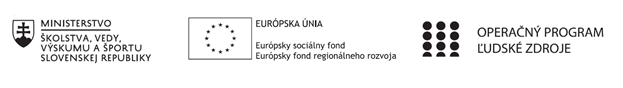 Štvrťročná správa o činnosti pedagogického zamestnanca pre štandardnú stupnicu jednotkových nákladov „hodinová sadzba učiteľa/učiteľov podľa kategórie škôl (ZŠ, SŠ) - počet hodín strávených vzdelávacími aktivitami („extra hodiny“)“Operačný programOP Ľudské zdroje Prioritná os1 Vzdelávanie PrijímateľBanskobystrický samosprávny kraj Názov projektuModerné vzdelávanie pre prax 2Kód ITMS ŽoP 312011ACM22001Meno a priezvisko pedagogického zamestnancaMgr. Miroslav ŠuranDruh školy SŠNázov a číslo rozpočtovej položky rozpočtu projektu4.6.1. ŠSJN - extra hodiny – ROObdobie vykonávanej činnosti01.10.2020 – 31.12.2020Správa o činnosti:V rámci Predmetu CLIL (extra hodiny) je trieda 3. A rozdelená na 2 skupiny, ktoré vedú dvaja vyučujúci (ja a kolegyňa Hriňová). Tematické plány, preberané učivo sú rovnaké, formu výučby a metódy sme skoordinovali a mali by byť rovnaké, aj keď vzhľadom na rozdielnu dynamiku a spôsob práce s triedou musím podľa potreby voliť vhodnejší, odlišný postup. V správe preto uvádzam do veľkej miery spoločnú časť pre 2 vyučujúcich a tiež moje osobné závery a postrehy k triede 3.A a 3.B.október 2020: predmet CLIL – 3. ročníkII. Získavanie informácií o choromPreberané učivo:1.Získavanie informácií o chorom2. Ustálené slovné spojenia3. Ustálené slovné spojenia4. Príjem pacienta do nemocniceVšeobecné zhrnutie:Žiaci si slovnú zásobu a konverzáciu na témy Získavanie informácií o chorom upevniliprostredníctvom skupinovej práce cez ZOOM. Predstavil som žiakom modelový rozhovor natému Získavanie informácií o chorom a Príjem pacienta pomocou videa a následne pomocouprepisu rozhovoru v dokumente PDF. Žiaci s rozhovorom pracovali na hodine v podobe roleplay(hranie úloh pacienta a sestry) a prostredníctvom domácej úlohy. Prebrali aj dodatočné užitočnéslovné spojenia a kolokácie z bežného života a zdravotníckeho prostredia, ktoré im pomôžu zlepšiťústny prejav.Najusilovnejší, najaktívnejší žiaci boli ohodnotení známkou 1, okrem toho boli jednotliví žiacipreskúšaní ústne formou roleplay a následne klasifikovaní. Koncom mesiaca žiaci vypracovaliCLIL prezentácie vo forme projektu na odučenú tému, ktoré poslúži ako edukačná pomôcka preďalšie ročníky.Individuálne závery: V triede 3.A badať od začiatku väčšiu snahu o spoluprácu, ale len u žiakov s celkovo výbornými výsledkami. Žiaci 3.B sú pasívnejší, reagujú zväčša len na priamo smerovanú výzvu na ich osobu. Ochota komunikovať, vytvárať vety, reagovať a posúvať rozhovor a tému vpred je zatiaľ dosť nízka u oboch tried. Žiaci sa ostýchajú niečo povedať, hoci väčšina z nich mi rozumie. Žiaci 3.B sú pasívnejší napriek tomu, že výsledkami, schopnosťami a zručnosťami sa výrazne nelíšia od žiakov 3.A, ale tu vychádzam z viacročných skúseností s nimi.november 2020: predmet CLIL – 3. ročníkII. Získavanie informácií o choromPreberané učivo:1.Zdravotnícke zariadenia2.Hygienická starostlivosť o pacienta3. Hygienická starostlivosť o pacienta4.VýživVšeobecné zhrnutie: Extra vyučovacie hodiny boli odučené v súlade s  tematicko–výchovno –vzdelávacími plánmi predmetu CLIL. Žiaci si slovnú zásobu a konverzáciu na témy Zdravotníckezariadenia, Hygienická starostlivosť o pacienta upevnili prostredníctvom skupinovej práce cezZOOM. Predstavil som žiakom modelový rozhovor na tému Hygienická starostlivosť pomocouvidea a prezentácie v prípade témy Zdravotnícke zariadenia. Z tejto témy boli neskôr preskúšanípomocou online testu. Na tému Výživa bola použitá PPT prezentácia a výklad.Žiaci použili aj študijné materiály a pracovné listy. Najusilovnejší, najaktívnejší žiaci boliohodnotení známkou 1, okrem toho boli jednotliví žiaci preskúšaní ústne formou roleplaya následne klasifikovaní. Individuálne závery: Vyzdvihujem prácu žiakov 3.A, konkrétne najzdatnejších žiakov triedy. Vedia reagovať na otázky, hoci ich musím často napomínať, aby odpovede tvorili v plnom tvare. U žiakov 3.B pretrváva menej činorodý prístup, aj keď pracovnú atmosféru pozdvihujú jednotlivci, medzi ktorých nepatria len najzdatnejší žiaci, ale aj tí s priemernými výsledkami. Predovšetkým u 3.B badať nedostatky a nevýhody dištančného vyučovania, a to nedostatočnej kontroly práce na hodine. Na posledných hodinách ale u oboch tried pozorujem čoraz menšiu aktivitu.december 2020: predmet CLIL – 3. ročníkPreberané učivo:1.Stravovacie návyky2.Stravovacie návyky3. Podávanie jedla pacientom, kŕmenie pacienta4. Podávanie jedla pacientom, kŕmenie pacientaVšeobecné zhrnutie: Extra vyučovacie hodiny boli odučené v súlade s  tematicko–výchovno –vzdelávacími plánmi predmetu CLIL. Žiaci si slovnú zásobu a konverzáciu na plánované témy upevnili prostredníctvom skupinovej práce cez ZOOM. Priblížil som žiakom pravidlá zdravej životosprávy pomocou PPT prezentácie, a potom som s nimi viedol diskusiu na danú tému. Žiaci sa oboznámili s jednoduchou slovnou zásobou a modelovým rozhovorom medzi pacientom a zdravotníkom. Na tento účel som použil dokument vo formáte PDF a metódu rozhovoru. Zadal som im prácu na hodine, a to vypracovať svoj bežný jedálniček, ktorý potom odovzdali elektronicky a boli aj ohodnotení.Žiaci použili aj upravené študijné materiály a pracovné listy. Jednotliví žiaci sa dobrovoľne prihlásili o preskúšanie v ústnej podobe a následne boli klasifikovaní.Individuálne závery:U žiakov oboch tried prevládala pasivita a aj napriek vcelku zaujímavej a podnetnej téme sme dosiahli len podpriemernú pracovnú atmosféru. Pripisujem to dlhotrvajúcemu trendu dištančného vzdelávania, nedostatku socializácie a z nej vyplývajúcej apatie. Žiaci si splnili len základné povinnosti, urobili poznámky, reagovali slabo. Rozhodol som sa preto zadať im napísanie jedálnička, do čoho sa zapojili takmer všetci. Až po tomto kroku sa vybraní žiaci (ale len malý počet) odhodlali prihlásiť sa a uskutočniť rozhovor na tému Kŕmenie pacienta, a všetci z nich boli ohodnotení výbornou známkou. Vypracoval (meno, priezvisko, dátum)Mgr. Miroslav Šuran, 11.01.2021 PodpisSchválil (meno, priezvisko, dátum)Mgr. Miroslav Sekula, 12.02.2021 Podpis